Муниципальное автономное дошкольное образовательное учреждение –ДЕТСКИЙ САД № 459620137, г. Екатеринбург, ул. Вилонова, 49                   тел: 367-83-34, 369-01-91(факс), mdouds459@yandex.ru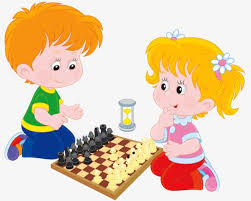 Консультация для родителей«История возникновения Шахмат.Развитие интеллектуальных способностей детей старшего дошкольного возраста через организацию игр в шахматы»составитель: ЯрославцеваЕвгения Валерьевна,воспитатель, 1ККЕкатеринбург, 2020Знаменитый советский педагог В. А. Сухомлинский, считал, что «Без шахмат нельзя представить полноценного воспитания умственных способностей и памяти…»История возникновения шахмат          Одна из самых древних и увлекательных игр – шахматы. Она известна в любом уголке земного шара, поэтому в мире есть десятки ее вариаций. Это не просто игра, ведь шахматы давно являются видом спорта и искусства. Шахматную разметку используют практически во всех сферах жизни, а алгоритм игры применяют в научных целях. Но где же находится ее родина и кто ее придумал? Однозначного и правдоподобного мнения до сих пор нет. Ученые спорят, выдвигая свои версии.Спорная версияА) Некоторые издания с уверенностью заявляют, что шахматы появились в Индии где-то в VI веке н. э. Об этом еще в начале XX века можно было прочесть в книге Гарольда Мюррея «История шахмат». Да, изобрели игру именно там и в то время, но придумали ее намного раньше. Ученые всерьез взялись за исследование этой темы и нашли много самых разных версий, которые порой удивляют фактами.
          Если рассматривать Индию в качестве прародительницы шахмат, стоит вспомнить известную легенду о радже и брамине. После многочисленных походов, побед и поражений властелин устал и загрустил. Раджа велел своими советникам и мудрецам придумать ему забаву, на что отвел 3 дня и ночи. Никто не смог удовлетворить его и заинтересовать, кроме скромного крестьянина, который принес доску с клеточками и деревянными фигурками. Когда раджа узнал условия игры, радости его не было границ.Это было то, что так долго они пытался найти. Взамен крестьянин потребовал скромную награду – несколько зернышек пшеницы.Б) Есть и другой вариант – корейская легенда. Когда-то 4500 лет назад прототипом современных шахмат стала игра, которую придумал грозный царь Месопотамии Раван для своей любимой жены Мандодари. Ему приходилось долгое время отсутствовать из-за многочисленных походов, поэтому его супруга часто грустила. Шахматы настолько заинтересовали всех жителей дворца, что они распространились по всему миру (Индия, Китай, Корея). Любопытно, но этому есть реальное документальное подтверждение. В начале XX века фон Борк доказал наличие прототипа игры. По его сведениям она появилась в 1250 году до н. э. в Индостане. В нее играли представители местного племени, позаимствовавшие древнюю забаву в Эламе (нынешний юго-запад Ирана). Теперь точно установить это невозможно, ведь в то время под словом шахматы люди могли объединить разные игры: кости, нарды, чаупара или пачизи. У всех этих вариантов есть одно общее – квадратная или крестообразная доска. Нам остается только угадывать, что из них было первым.Шахматы на РусиК нам игра пришла в 820 году. Это был вариант арабского шатранджа под названием шахмат. Для благозвучия их стали называть привычным для всех словом – шахматы. Получается, что путь движения начинается в Персии, после чего они проникли на Кавказ и Хазарский каганат, а оттуда уже к нам. Если рассмотреть названия фигур, можно заметить разительное сходство с арабскими и персидскими названиями. Так, название слона и коня является арабским, а ферзь происходит от персидского слова фарзин. Но международная европейская терминология и вариация игры была привезена из Польши, в которую шахматы проникли через Италию. Поэтому начало шахмат на Руси датируется X-XI веком. Параллельно ига просочилась в Европу, где и приобрела вид современных шахмат. Но все-таки еще многие года в каждом городке и селении были свои особенности, правила и методики.Чемпионы мираЧемпионка мира по шахматам  среди женщин Александра Костенюк с 2008 по 2010. Игра в шахматы - один из лучших способов развития интеллектуальных способностей у детей.  Эта игра прекрасно развивает логику, повышает концентрацию внимания, развивает память и заставляет мозг работать. Поскольку шахматы - это лучшая стратегическая игра, с уверенностью можно сказать, что учась играть в шахматы, ребенок развивает свои умственные способности.Для организации игр с детьми по шахматам вам понадобятся знания основных правил игры, умение донести их до дошкольника через игру. В дошкольном возрасте ребенок должен иметь элементарный уровень владения игрой, чтобы он  знал названия фигур, их ход, взятие других фигур, а также старался на несколько шагов в уме продумать свой ход.Через шахматы воспитатели могут ознакомить детей с математическими понятиями и привить им важные навыки мышления:умение сосредоточиться и принять решение, умение решать задачи, развивается пространственное, логическое мышление; тренируется память; появляется ответственность за свои ходы; повышается самооценка,   уверенность в себе.Благодаря этой игре формируется умение ребёнка проектировать свою деятельность, а также умение общаться с рисунками и схемами.Игра шахматы   признана одной из самых интеллектуальных игр, поэтому, прежде всего, она стимулирует мыслительную деятельность детей, способствует их логическому мышлению, развивает пространственное воображение, память и внимание, что очень важно для подготовки к школе.          Дети очень подвижны и активны и им трудно сосредоточить свое внимание на продолжительное время, но эта игра ненавязчиво формирует у них такое качество, как усидчивость.А также эта игра воспитывает в детях умение самостоятельно думать и нести ответственность за принятое решение, адекватно относиться к неудачам и поражениям.Доказано, что дети, которые в дошкольном возрасте начали играть в шахматы, отлично успевают в школе. Такие дети не испытывают проблем с точными науками, быстро выполняют домашние задания. У ребёнка появляется выдержка, целеустремленность, усидчивость, воля.Итак, как же организовать такую работу, чтобы она была продуктивна:Во-первых, для ознакомления детей с шахматной доской (полями, горизонталями, вертикалями, диагоналями, латинскими буквами, цифрами) лучше использовать сказочные истории, такие как, например, в книге «Шахматы для самых маленьких», можно придумать свои истории.Во-вторых, дети должны превращаться в шахматные фигуры. Для этого вам следует вырезать из картона черного и белого короны, и почаще водружать их на светлые головы деток. Передвигаться они будут по наклеенной в кабинете напольной шахматной доске, а в хорошую погоду можно и на улице краской оформить такую шахматную доску. Детям так будет легче запоминать ход фигур.В-третьих, изучать шахматную доску следует дозировано, небольшими «порциями». Надо подготовить картонный фрагмент из 4-х, из 6, из 8, из 9 и более полей, а также круглые фишки с изображением шахматных фигур. В книге И. Г. Сухина есть этюды - задачи с использованием таких фрагментов. Так ребята быстрее начнут ориентироваться на шахматной доске.В-четвертых, конечно же, иметь несколько деревянных шахматных досок с деревянными шахматными фигурами уже для настоящих партий, проведения шахматных турниров.В течение года с детьми следует проводить занятия не только по подгруппам, но также использовать индивидуальные формы работы. Посредством использования здоровьесберегающих технологий на занятиях обязательно проводите физкультминутки, (например – покажи горизонталь, вертикаль), подвижные игры согласно теме занятия; соревнования и конкурсы по познавательной деятельности, игровые обучающие ситуации, наблюдения, моделирование, творческую деятельность, разнообразные игры с шахматным содержанием, такие как «Чудесный мешочек», «Кто быстрее расставит фигуры», «Что общего и чем отличаются», «Сделай так».Каждое занятие по шахматам завершайте подведением итогов по определённой теме. Это могут быть аппликации, раскраска шахматной доски и т.п.На занятиях по шахматам нужно ставить себе цель не только научить детей ориентироваться на шахматной доске, запоминать название фигуры и её ход, но и думать на несколько ходов вперед в уме, предугадывая действия противника.Начинать обучение детей игре в шашки рекомендуется со старшего дошкольного возраста -   с 5 – 7 лет. Именно в этом возрасте внимание детей становится более устойчивым и произвольным, развивается наглядно – образная функции мышления, которые позволяют решать уже более сложные задачи. К пяти годам дети становятся усидчивы, (могут заниматься одним видом деятельности в течение 20 – 25 минут) и способны играть по установленным правилам.Знакомить детей с новым для них материалом необходимо в простой и очень доступной для их понимания форме. Например, рассказывать детям о правилах игры в шахматы можно в виде сказки или в стихотворном варианте, заучив который, дети быстро начнут в них ориентироваться и перестанут путаться.Знакомство и обучение детей игре в шахматы  происходит поэтапно. Сначала детей нужно познакомить с историей возникновения этой игры, затем продемонстрировать им доску, затем познакомить с фигурами, после чего научить правильно расставлять шахматные фигуры на игровом поле и так далее.Дети, как правило, увлекаются также быстро, как и теряют потом интерес. Поэтому задача воспитателей не только как можно дольше удерживать этот интерес, но и с каждым занятием подпитывать его и все больше увеличивать.Планировать занятия нужно таким образом, чтобы чередовались несколько видов деятельности: теоретическая (знакомство с новым материалом), практическая (демонстрация простых, но показательных и увлекательных фрагментов игры в шахматы и решение простых шахматных задач) и игровая (игры соревновательного характера).Главное правило - нет проигравших, просто сегодня ты не выиграл!Играйте в шахматы со своими детьми! Это доставит им удовольствие! А главное являются залогом отличного школьного обучения!№№Имя Фамилия чемпионаИмя Фамилия чемпионаСтранаГоды чемпионстваГоды чемпионства11Вильгельм СтейницВильгельм СтейницАвстрия1886-18941886-189422Эммануил ЛаскерЭммануил ЛаскерАвстрия1894-19211894-192133Хосе Рауль КапабланкаХосе Рауль КапабланкаКуба1921-19271921-192744Александр АлехинАлександр АлехинРоссия и Франция1927-1935, затем 1937-19461927-1935, затем 1937-194655Макс ЭйвеМакс ЭйвеГолландия1935-19371935-193766Михаил БотвинникМихаил БотвинникСССР1948-1957, 1958-1960,1961-19631948-1957, 1958-1960,1961-196377Василий СмысловВасилий СмысловСССР1957-19581957-195888Михаил ТальМихаил ТальСССР1960-19611960-196199Тигран ПетросянТигран ПетросянСССР1963-19691963-19691010Борис СпасскийБорис СпасскийСССР-Франция1969-19721969-19721111Роберт ФишерРоберт ФишерСША1972-19751972-19751212Анатолий КарповАнатолий КарповРоссия1975-19851975-19851313Гарри КасперГарри КасперРоссияРоссия1985-2000114114Владимир КрамникВладимир КрамникРоссияРоссия2000-2007115115Вишванатан АнандВишванатан АнандИндияИндия2007-2013116Магнус  КарлсенМагнус  КарлсенНорвегияНорвегияНорвегияС 2013